МУНИЦИПАЛЬНОЕ БЮДЖЕТНОЕ ОБЩЕОБРАЗОВАТЕЛЬНОЕ УЧРЕЖДЕНИЕ «ЦЕНТР ОБРАЗОВАНИЯ СЕЛА ЭНУРМИНО»  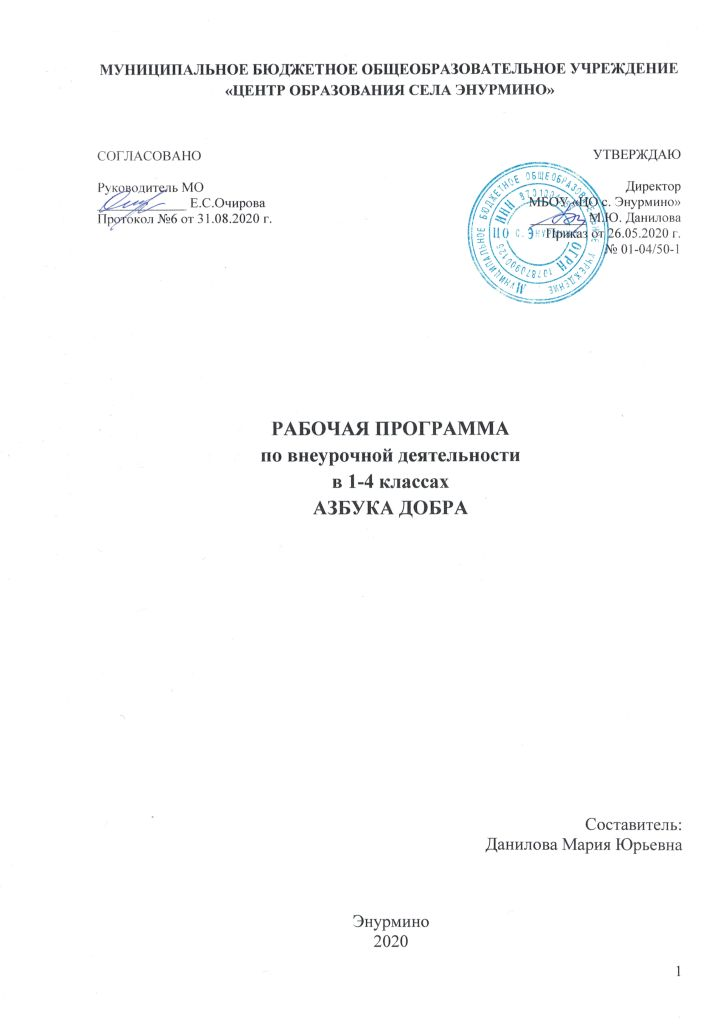 РАБОЧАЯ ПРОГРАММАпо внеурочной деятельности в 1-4 классахАЗБУКА ДОБРА Составитель: Данилова Мария ЮрьевнаЭнурмино2020Пояснительная записка.«Мы не выживем физически, если погибнем духовно». академик Д.С.ЛихачёвКризис человечности, захвативший все слои населения, является следствием, за которым стоит причина – дефицит духовности общества и человека. Поэтому важнейшим объектом познания в школе должен быть человек, его мировосприятие, отношение к самому себе, окружающим людям, к природе.Приоритетной целью российской системы образования является развитие учащихся: личностное, познавательное, общекультурное. Личность ученика становится центром внимания педагогики. Для реализации этой цели разработан Федеральный государственный стандарт второго поколения, предусматривающий в учебном плане образовательных учреждений раздел «Внеурочная деятельность» по различным направлениям развития личности. Нормативно-правовой и документальной основой Программы духовно-нравственного развития и воспитания учащихся на ступени начального общего образования являются Закон Российской Федерации «Об образовании», Стандарт, Концепция духовно-нравственного развития и воспитания личности гражданина России.В соответствии с требованиями Стандарта, Концепция и Программа духовно-нравственного развития и воспитания учащихся являются ориентиром для формирования всех разделов основной образовательной программы начального общего образования.Процессы развития нашего общества, которые ориентированы на рыночную экономику, привели не только к отчуждению между людьми, но и к потере жизненных ориентиров. Под угрозой оказались нравственные ориентиры жизни, моральная культура. Кризис общества вызвал кризис человека. А это, прежде всего потеря внутренних духовных ценностей человеческой жизни. Однако воспитание Человека в человеке возможно только в том случае, если осознана необходимость этого и возникает стремление собственное несовершенство преобразить в нечто более совершенное. Следовательно, исцеление общества необходимо начинать с «исцеления» самого человека.Приобщение детей к духовным богатствам человечества будет способствовать формированию гармоничной, творческой личности будущего человека, способной к сопереживанию, распознаванию добра и зла, доброжелательному отношению ко всему окружающему, овладению своими эмоциями и чувствами, пониманию величия человеческой жизни и умению найти своё место в ней.Программа духовно-нравственного развития образовательного учреждения содержит теоретические положения по формированию целостной образовательной среды и целостного пространства духовно-нравственного развития младшего школьника, определяемого как уклад школьной жизни интегрированного в урочную (окружающий мир, литературное чтение, русский язык), внеурочную, внешкольную, семейную деятельность учащихся. Современное политическое, социальное и экономическое развитие указывает перспективную созидательную цель – общечеловеческое нравственное совершенствование. Сегодня требуется новый тип образованности личности. Она должна быть не столько много знающей, сколько легко ориентирующейся в сложных проблемах современности, высоконравственной, ответственной за себя, своих близких, культуру, природу, страну. Для будущего гражданина России необходимо знать курс этической грамматики. Являясь неотъемлемой частью духовной культуры, она способствует нравственному совершенствованию человека. Поэтому в школе так необходимы уроки, посвящённые этическому воспитанию личности человека и способные сохранить и развить в ребёнке стремление к духовным ценностям человеческой жизни, которые могут сохранить душу его от разъедающего практицизма окружающей среды.Актуальность и социальная значимость данного курса состоит в том, что он призван помочь растущему человеку в постижении норм человеческих отношений и на их основе искать путь самовоспитания, саморазвития. Курс предполагает активное включение в творческий процесс учащихся, родителей, учителей, классных воспитателей.Практическая значимость данного курса состоит в том, что отношение к окружающей действительности формируется в совместной деятельности учителя и учащихся, а нормы нравственного поведения «выращиваются» с 1 класса.Цель настоящей программы:освоение учащимися норм нравственного отношения к миру, людям, самим себе.Задачи:развивать духовное единство между детьми и учителем, устанавливать взаимное доверие;предоставить возможности ребёнку проявить себя и своё отношение к окружающему миру;научить детей всматриваться в мир, в людей, которые рядом, учить строить с ними отношения;прививать детям стремление к постоянному познаванию, убеждать, что каждый может объявить войну своему невежеству.Данная программа позволяет учащимся 1-4 классов познакомиться с основными знаниями в области этики и этикета и закрепить их на практике.Программа состоит из 4 крупных разделов:1. Этика общенияЭтикетЭтические нормы отношений с окружающимиЭтика отношений в коллективеОсновным методом преподавания является игровой тренинг. Вся информация теоретического характера даётся либо в виде игры, где учащиеся сами ищут ответы на вопросы темы, либо в виде работы с таблицами-плакатами. Навыки, которые должны приобрести учащиеся, появляются в процессе разыгрывания ситуационно-ролевых игр по заданиям игровых карточек. Формы и виды деятельностиигровая;познавательная;краеведческая;сюжетно - ролевые игры;просмотр мультфильмов;конкурсы;посещение библиотек (школьная, сельская);праздники.Планируемые результаты освоения учащимися программы внеурочной деятельности 	В результате прохождения программы внеурочной деятельности предполагается достичь следующих результатов:Первый уровень результатов – учащиеся должны знать о моральных нормах и правилах нравственного поведения, в том числе об этических нормах взаимоотношений в семье, между поколениями, носителями разных убеждений, представителями различных социальных групп. Для достижения данного уровня результатов необходимо: сформировать позитивное отношение учащихся к занятиям этической грамматикой и к этическим нормам взаимоотношения с окружающими. Второй уровень результатов - получение обучающимися опыта переживания и позитивного отношения к базовым ценностям общества.Для достижения данного уровня результатов необходимо:Воспитать взаимоотношения обучающихся на уровне класса, то есть  дружественной  среды, в которой каждый ребенок получает практическое подтверждение приобретенных знаний и начинает их ценить. Учащиеся должны получить опыт взаимодействия со сверстниками, старшими  и младшими детьми, взрослыми в соответствии с общепринятыми нравственными нормами.               Третий уровень результатов -  получение обучающимися опыта самостоятельной общественной деятельности, ощущение себя гражданином, социальным деятелем, свободным человеком. Для его  достижения необходимо:сформировать навык взаимодействия обучающихся с представителями различных социальных субъектов, в том числе за пределами образовательного учреждения, в открытой общественной среде.С переходом от одного уровня результатов к другому существенно возрастают воспитательные эффекты:на первом уровне воспитание приближено к обучению, при этом предметом воспитания как учения являются не столько научные знания, сколько знания о ценностях;на третьем уровне создаются необходимые условия для участия обучающихся в нравственно ориентированной социально значимой деятельности.Переход от одного уровня воспитательных результатов к другому должен быть последовательным, постоянным.В результате реализации настоящей программы могут быть достигнуты следующие воспитательные результаты:начальные представления о моральных нормах и правилах нравственного поведения;нравственно-этический опыт взаимодействия со сверстниками, старшими и младшими детьми, взрослыми в соответствии с общепринятыми нравственными нормами;неравнодушие к жизненным проблемам других людей, сочувствие к человеку, находящемуся в трудной ситуации;способность эмоционально реагировать на негативные проявления в детском обществе и обществе в целом, анализировать нравственную сторону своих поступков и поступков других людей;уважительное отношение к родителям, к старшим, заботливое отношение к младшим;знание традиций своей семьи и образовательного учреждения, бережное отношение к ним.У обучающихся будут сформированы универсальные учебные действия, а именно:Личностные универсальные учебные действия:У выпускника будут сформированы:-ориентация в нравственном содержании и смысле как собственных поступков, так и поступков окружающих людей;- знание основных моральных норм и ориентация на их выполнение;- развитие этических чувств — стыда, вины, совести как регуляторов морального поведения;- эмпатия как понимание чувств  других людей и сопереживание им;Выпускник начальной школы получит возможность для формирования:- морального сознания , способности к решению моральных дилемм на основе учёта позиций партнёров в общении, ориентации на их мотивы и чувства, устойчивое следование в поведении моральным нормам и этическим требованиям;- эмпатии как осознанного понимания чувств  других людей и сопереживания им, выражающихся в поступках, направленных на помощь и обеспечение благополучия. Регулятивные универсальные учебные действия:Обучающийся научится:- принимать и сохранять учебную задачу;- учитывать выделенные учителем ориентиры действия в новом учебном материале в сотрудничестве с учителем;- планировать свои действия в соответствии с поставленной задачей и условиями её реализации, в том числе во внутреннем плане;- адекватно воспринимать предложения и оценку учителей, товарищей, родителей и других людей;- вносить необходимые коррективы в действие после его завершения на основе его оценки и учёта характера сделанных ошибок, использовать предложения и оценки для создания нового, более совершенного результата, использовать запись (фиксацию) в цифровой форме хода и результатов решения задачи, собственной звучащей речи на русском, родном и иностранном языках. Познавательные универсальные учебные действия:Обучающийся научится:- осуществлять поиск необходимой информации для выполнения учебных заданий с использованием учебной литературы, энциклопедий, справочников (включая электронные, цифровые), в открытом информационном пространстве, в том числе контролируемом пространстве Интернета;- строить сообщения в устной и письменной форме;- осуществлять анализ объектов с выделением существенных и несущественных признаков.Коммуникативные универсальные учебные действия:Обучающийся научится:- адекватно использовать коммуникативные, прежде всего речевые, средства для решения различных коммуникативных задач, строить монологическое высказывание, владеть диалогической формой коммуникации;- допускать возможность существования у людей различных точек зрения, в том числе не совпадающих с его собственной, и ориентироваться на позицию партнёра в общении и взаимодействии;- учитывать разные мнения и стремиться к координации различных позиций в сотрудничестве;- формулировать собственное мнение и позицию;- договариваться и приходить к общему решению в совместной деятельности, в том числе в ситуации столкновения интересов.Формы учета оценки планируемых результатовОпросНаблюдениеДиагностика:нравственной самооценки;этики поведения;отношения к жизненным ценностям;нравственной мотивации.Анкетирование учащихся и родителейДанная образовательная программа была составлена на основе  программы А.И. Шемшуриной «Этическая грамматика в начальных классах».В соответствии с требованиями Федерального государственного образовательного стандарта начального общего образования, с учетом образовательного процесса школы, может  реализоваться в рамках раздела учебного плана «Внеурочная деятельность» по направлению «Общекультурное».Программа адресована учащимся 1- 4  классов  и рассчитана на 32 часа в год.Периодичность занятий – 1 час в неделю.Программа реализуется учителями начальных классахСодержание программы  «Азбука добра»1 классРаздел 1. Этика общения (7 часов)Тема 1. Доброе слово,  что ясный день. Любимые сказки. Объяснение пословицы: «Доброе слово, что ясный день». Волшебные слова. Игра «Волшебный цветик - семицветик». От улыбки станет всем светлей.Тема 2. Ежели вы вежливы.Разговор о вежливости. Игра «Вежливо - невежливо». Анализ поступков. Небольшие сценки-загадки. Мексиканская сказка «Вежливый кролик». Сказка Л.Н.Толстого «Белка и волк».Тема 3. Да здравствует мыло душистое.Игра «В сказочной стране будильника». Беседа о режиме дня. Конкурс о предметах туалета в виде загадок, пословиц, стихов. Обсуждение предварительно нарисованных рисунков.Тема 4. Когда идёшь по улице.Правила поведения на улице. Беседа об уважении. Разыгрывание сценок. Золотое правило этики. Применение правила.Тема 5. Узнай себя.Путешествие в сказку: на маленькой полянке, у озера, в райском уголке, в подводном царстве.Тема 6. Нам счастья не сулит обида чья-то.Рассказ В.Осеевой «Кто наказал его?». Беседа. Игра «Волшебный цветик-семицветик».Тема 7. Подарок коллективу.Урок-сюрприз.  Игры. Чаепитие.Раздел 2. Этикет (8 часов)Тема 8. Простые правила этикета.Беседа. Решение задач по культуре поведения. Из истории правил этикета.Тема 9. Повседневный этикет.Разбор ситуаций. Стихотворение С.Михалкова «Одна рифма». А.Барто «Почему телефон занят». Ответы на вопросы. Игра «Можно - нельзя».Тема 10. Весёлые правила хорошего тона.Знакомство с книгой А.Гольдниковой «Хорошие манеры в рисунках и примерах». Работа с картинками. Сценки-миниатюры.Тема 11. Сказка об Этикете. Игра «Любимые блюда» и чем их есть. Продолжение сказки об этикете.Тема 12. Продолжение сказки об этикете.Выставка детских рисунков. Знакомство с таблицами о правильном поведении за столом. Продолжение сказки об Этикете.Тема 13. Путешествие в страну Этикета. Практическое занятие за столом. Игра «Волшебное зеркало».Тема 14- 15. Просим к столу. Новогодний праздник.Раздел 3. Этика отношений с окружающими (9 часов)Тема 16. Путешествие в волшебную сказку. Игра с доброй феей. Игра с пословицами. Золотое правило этикета.Тема 17. Я могу быть волшебником. Демонстрация иллюстраций к путешествию. Приём свитка. Приём нахождения пословицы по её частям. Игра в «Лепесток».Тема 18. Маленькое дело лучше большого безделья. Создание живой картины. Тема 19. Любимый уголок родной природы. Карта мест отдыха. Стихотворения о Родине. Песня «С чего начинается Родина?». Рисунки о любимом месте.Тема 20. У каждого народа свои герои.Выставка рисунков. Пословицы и поговорки разных народов. Тема 21. Мы соберём большой хоровод.Игра-праздник в форме хоровода.Тема 22. Я люблю маму милую мою.Стихотворение Лившица «Разговор». Благинина «В тишине». Собирательный образ мамы.Тема 23. Поздравляем наших мам.Занятие в виде праздника. Концерт детей. Выставка рисунков. Поделки. Тема 24. Люби всё живое. Знакомство с репродукциями, музыкальными произведениями о природе. Игра «на лужайке». Народные изречения о природе.Раздел 4. Этика отношений в коллективе (8 часов)Тема 25. Если радость на всех одна.Правила для всех. «Уважая человека, уважаешь себя».Тема 26. Мой класс – мои друзья.Работа на листочках «За что наказали» и «За что поощрили».Тема 27. Самолюб никому не люб.Игра «Светофор». Рассказ В.Осеевой «Долг».Тема 28. Поиграем и подумаем.Игра «Собери букет». Игра «Прополка сорняков». Сочинение песенки.Тема 29. О дружбе мальчиков и девочек.Знакомство с рассказом Е.Пермяка «Надёжный человек».Тема 30. Путешествие в мир мудрых мыслей.Создание книги мудрости.Тема 31-32. Доброта что солнце. Итоговое занятие. Игры. Песни. Собирание лепестков.Тематическое планирование 1 класс                        Содержание программы «Азбука добра»2 классРаздел 1. Этика общения (7 часов)Тема 1. Если песни петь, с ними веселей. Разговор о вежливости. Что значит быть воспитанным? От улыбки станет всем теплей.Тема 2. Добрым жить на белом свете радостно.Путешествие в сказку Волкова «Волшебник Изумрудного города». Разговор о доброте и смелости. Конкурс рисунков о путешествии друзей к Гудвину.Тема 3. Добро творить – себя веселить.Заочное путешествие в выставочный зал. Выставка рисунков о добре.Тема 4. Подумай о других.Беседа о добре, о добрых поступках. Чтение отрывка из сказки Волкова «Волшебник Изумрудного города». Раскрытие правила «Поступай всегда так, как бы ты хотел, чтобы поступали по отношению к тебе».Тема 5. Подарок коллективу.Урок-сюрприз, урок общения.Тема 6. Делу – время, потехе - час.Объяснение пословицы: «Делу – время, потехе - час». Изготовление значка - вежливость. Работа в группахТема 7. Чего в другом не любишь, того и сам не делай.Выставка значков для школы вежливости. Разговор о доброжелательности и равноправии в отношениях. Заучивание волшебного правила: «Чего в другом не любишь, того и сам не делай».Раздел 2. Этикет (8 часов)Тема 8. По  правилам этикета.Беседа: «Что такое этикет?» Путешествие по лабиринту этикетных правил. Решение задач по культуре поведения. Объяснение пословицы: «Уважая человека – уважаешь себя».Тема 9. Приглашение к столу.Путешествие в страну Этикета. Практическое занятие за столом. Разыгрывание сценок, где действующие лица сказочные герои. Игра «Концерт для именинников».Тема 10. Вот школа, дом, где мы живем.Разбор этикетных ситуаций в форме «Экзамен». Формулирование правил этикета.Тема 11. Вот магазин, куда идем. Знакомство с правилами этикета в магазине. Разыгрывание ситуаций.Тема 12. Дороги, транспорт, пеший путь.Игра «Светофор». Практическое занятие по правилам дорожного движения. Знакомство с правилами этикета в транспорте.Тема 13 - 14. Лес, речка, луг, где можно отдохнуть.Путешествие на лесную полянку. Знакомство с правилами поведения в лесу, на лугу, на речке.Тема 15. В гостях у Невежи.Новогодний праздник.Раздел 3. Этика отношений с окружающими (9 часов)Тема 16. Подари другому радость. Игровая программа «Хоровод вокруг елки». Составление предложения «Подари другому радость». Беседа на тему: «Кому и как мы можем дарить радость».Тема 17. От чего зависит настроение.Беседа «От чего зависит настроение». Знакомство с правилами создания хорошего настроения.Тема 18. Не стесняйтесь доброты своей. Подарок Старичку - лесовичку  и гномику Пыху. Создание газетыТема 19. Мой дом – моя семья. Дискуссия на тему: «Какой домик нужно построить гномику Пыху и Старичку - лесовичку».Тема 20. В труде человек хорошеет.Практическое занятие: «Наш общий дом»Тема 21. Все на белом свете солнышкины дети.Путешествие на полянку к Старичку – лесовичку и гномику Пыху. Сказка С. Маршака «Двенадцать месяцев».Тема 22. Поздравляем наших мам.Занятие в виде праздника. Концерт для мам. Выставка рисунков и поделок.Тема 23. Со взрослыми и сверстниками.Фотогаллерея «Мой самый лучший друг». Беседа «Кого я могу назвать своим лучшим другом». Советы-пословицы о добре. Добрый совет другу.Тема 24. Цени доверие других. Итоговое занятие по теме «Этика отношений с окружающими». Письмо гномику Пыху и Старичку - лесовичку.Раздел 4. Этика отношений в коллективе (8 часов)Тема 25. Как здорово, что все мы здесь сегодня собрались.Беседа «Как провели каникулы». Общеколлективная цветопись настроения. Беседа о том, как можно улучшить настроение. Песня «Настоящий друг».Тема 26. Советуем друг другу.Игра. Разговор с волшебным зеркальцем: «Свет мой, зеркальце, скажи, да всю правду доложи. Что мне посоветуют ребята в классе?» Тема 27. Общее и особенное для мальчиков и девочек.Сбор советов для мальчиков и для девочек. Составление требований к классному коллективу. Выбор ответственных за выполнение этих советов.Тема 28. Поговорил бы кто со мной.Путешествие к дедушке Этикету. Практическая работа по составлению своего разговора.Тема 29. Путешествие по весеннему лесу.Экскурсия в парк, лес, в процессе которой вырабатываются правила поведения в лесу.Тема 30. Подарок коллективу.Коллективная деятельность, в процессе которой каждый ребенок должен проявить себя. Даря свои умения, знания, таланты, мысли коллективу.Тема 31. Делаем газету.Беседа о работе по курсу «Этическая грамматика» за год. Дети выражают свои впечатления и пожелания приемом «свитка», который после прочтения помещаются в газету. Оформление газеты.Тема 32. Доброта что солнце. Итоговое занятие. Игры. Песни. Собирание лепестков.                                                     Тематическое планирование 2 класс                               Содержание программы «Азбука добра»3 классРаздел 1. Этика общения (8 часов)Тема 1. Здравствуйте все!«Здравствуйте!» Что означает это слово? Это проявление доброжелательного отношения к каждому. Это значит начать встречу с доброжелательности, с улыбки.Тема 2. Будем беречь друг друга.Встреча с феей Добра. Есть страна, где хозяйничает фея Зла. Она сделала так, что люди разучились беречь друг друга. В этой стране все печально и трудно. Фея Добра учит быть вежливыми, внимательными, уважительными, доброжелательными, благодарными.Тема 3. Дружим с добрыми словами.Идет работа по «превращению» слов. Жадность заменяется щедростью, зависть – доброжелательностью, расположенностью, добродушием. Грубость – нежностью, лаской, снисходительностью. Жестокость – жалостью, сочувствием и т.д.Тема 4. Любим добрые поступки.Учимся видеть добрые поступки вокруг. Разучивание песни кота Леопольда о добрых делах. Соединение добрых слов и добрых поступков в единую цепочку.Тема 5. Подари дело и слово доброе.Высказывания детей, особенно о тех, кого не всегда любят и замечают в классе, всего того хорошего, чего он заслужил. Дополнение этих характеристик учителем. Запись этих высказываний на магнитофон – это память для ребят.Тема 6. Умеем общаться.Чтобы быть приятными окружающим и себе, надо соблюдать определенные правила. Главное из них – проявлять уважение к другому человеку: уметь видеть его настроение и считаться с ним, уметь поддержать интерес, считаться с желанием другого, уступать ему.Тема 7. Каждый интересен.Дети говорят стоящему (по очереди), чем он им интересен. Учитель добавляет, где необходимо, свои суждения. Подчеркнуть, как интересно в классе, когда каждый имеет свою изюминку, и всем от этого хорошо.Тема 8. Подарок коллективу.Устраивается общий праздник общения, где каждый дарит коллективу подарок: выдумку, песенку, рассказ …Раздел 2. Этикет (7 часов)Тема 9. Премудрости дедушки Этикета.Этикет – свод правил поведения человека в разных жизненных ситуациях. Постижение этой мудрости, чтобы достойно жить среди людей.Тема 10. За столом с дедушкой Этикетом.Коллективное чаепитие. Обыгрывание ситуаций поведения за столом.Тема 11. Школьные правила этикета.Разыгрывание сценок поведения в раздевалке, встреча с классом, поведение в столовой, на уроке. Дети импровизируют ситуации.Тема 12. Когда рядом много людей.Разрабатывается ряд правил поведения в общественных местах: на улице, в магазине, в транспорте, в театре, в музее, в библиотеке.Тема 13. Как решать семейные проблемы.Обсуждение волнующих детей семейных проблем: чтобы не произошла ссора, чтобы не было крика, чтобы нравилось быть дома.Тема 14. Чистый ручеек вашей речи.Дети импровизируют, передавая разговор у «костра» воображаемых героев. Речь должна быть полноводной, как река, ничто не должно мешать ее течению, засорять ее поток.Тема 15. Встречаем Новый год.Классный «Огонек» с праздничным столом. Раздел 3. Этика отношений с окружающими (10 часов)Тема 16. Душа – это наше творение.Рисование любимого сказочного героя, наделенными теми качествами, какими хочет обладать ребенок. Обсуждение ситуаций: «Я плачу, когда …», «Я смеюсь, когда …», «Я радуюсь, когда …»Тема 17. Отворите волшебные двери добра и доверия.Душевные силы могут изменить жизненные ситуации: чтобы не остаться одиноким, добро украшает мир, делает его разнообразнее. Волшебные двери сердца – двери добра и доверия.Тема 18. Хорошие песни к добру ведут.Дети поют ту песню, которую выбирает большинство. Рисование любимых героев песен. Выставка рисунков.Тема 19. Вглядись в себя, сравни с другими.Размышление о главном в человеке. Все мы разные, у каждого свое мироощущение и представление о жизни. Каждый человек индивидуален. Вглядываясь в себя и в других, мы задумываемся о хорошем и плохом.Тема 20. Помоги понять себя.Диалог, в котором дети раскрываются друг перед другом: где живет, с кем проводит время, какая семья, что больше всего любит делать дома, что интересно, что не любит и т.д.Тема 21. О настоящем и поддельном.Настоящее – это то, что реально существует и влияет на наши чувства, поступки, жизнь. И это не только все живое: люди, животные, природа, но и понятия, которые определяют наши отношения ко всему окружающему.Тема 22. Тепло родного дома.Часто ли всей семье собираемся и обсуждаем общие и наболевшие проблемы? Тепло дома должно согревать всех его обитателей.Тема 23. Поздравляем наших мам.Занятие в виде праздник. Приглашаем мам, бабушек, сестер, дарим им тепло и подарки. Выставка рисунков «Портрет моей мамы, бабушки, сестры».Тема 24. Цветы, цветы – в них Родины душа.Цветы – это живое воплощение, отклик Родины на наше чувство, живая ниточка, связывающая нашу жизнь с местом, где мы родились.Тема 25.Когда солнце тебе улыбается.Итоговое занятие – праздник весны и песни.Раздел 4. Этика отношений в коллективе (7 часов)Тема 26. Чтобы быть коллективом.Постановка задачи: преодолеть все плохое в коллективе. Каждый намечает свой путь, каждый сам себе дает задание в этом пути. И радость тоже общая.Тема 27. Коллектив начинается с меня.Как жить в коллективе, будучи очень разными? Что считать хорошим в коллективе, что плохим? Рассматривание сходных позиций к другим людям, друг к другу. Качества, которыми надо обладать, чтобы: считаться твоим другом; заслужить твое уважение; вызвать симпатию.Тема 28. Подарок коллективу.Занятие проводится по традиционной методике.Тема 29. Секретные советы девочкам и мальчикам.Вопросник отдельно для мальчиков и девочек, заполнение секретных карточек. При обсуждении заполняется общий «свиток».Тема 30. Скажи себе сам.Каждый пробует написать, чем он доволен в самом себе, а чем нет и почему. Задание на будущее и цель, как достичь намеченное.Тема 31. Вот и стали добрей и умней.Путешествие по лабиринту мудрых откровений, которые помогли нам лучше понять себя, других, стать строже к себе и добрее, снисходительнее к другим, помогли стать умней и добрей.Тема 32. Школе посвящается. Заключительный праздник со всеми элементами этической направленности.Тематическое планирование 3 класс                                     Содержание программы «Азбука добра»4 классРаздел 1. Этика общения (7 часов)Тема 1. Оглянись внимательно вокруг.Решение нескольких педагогических задач, в которых рассматриваются качества людей: гордость, скромность, достоинство. Вывод: в проявлениях человека, его поведении проступают нравственные качества характера, то есть различные формы поведения, поступки характеризуют человека кК личность.Тема 2.  Умение быть самим собой.Совесть воспитать трудно. А обманывать легко. Тем упорнее необходимо бороться за чистоту этого важнейшего свойства души.Тема 3. Что достойно гражданина.Рассматривание понятий гражданин, гражданственность, гражданская активность. Определение своей роли в жизни школы, класса, в любом действовании во имя блага или радости других – шаг гражданина.Тема 4. Даже будни может труд сделать праздничными днями.Труд воспитывает человека, а плоды его труда украшают жизнь. Не случайно говорят: «Где нет труда, сады там не цветут». Труд – это не только физическая работа. Трудиться приходится карандашом над книгой… воспитание себя – тоже труд.Тема 5. Праздник школьного вальса.Девиз: «Не жди. Когда тебе устроят праздник, будь активным его устроителем!» роль вальса в школьной жизни.Тема 6 - 7. Приглашение к зеркалу.Каждый задает волшебный вопрос: «Ну-ка, зеркальце, скажи, да всю правду доложи…» зеркало должно быть доброжелательным и тактичным.Раздел 2. Этикет (8 часов)Тема 8. «Обычай – деспот меж людей» А.С. ПушкинРассматривание истории русского этикета. Нормы этикета складывались постепенно в результате отбора из правил поведения в области культуры взаимоотношений людей.Тема 9 – 10. Твой стиль поведения.Разобраться, что же должно и что не должно быть свойственно стилю поведения воспитанного человека. Работа с пословицами. Придумывание системы отношений в коллективе.Тема 11. Мальчики. Девочки.Отбор наиболее важных советов в этике поведения для мальчиков и для девочек. Обыгрывание: у девочек и мальчиков по свитку, в которые они записывают свои советы.Тема 12. Поиграем и подумаем.Высказывание впечатлений о незнакомом человеке по фотографии. Убеждение в том, что в мерке о любом человеке должна присутствовать доброжелательность. Ролевые игры.Тема 13. Когда какое слово молвить.Умение разговаривать – искусство весьма не простое. Каждый человек несет ответственность за произнесенное слово. Бестактное слово – угроза здоровью, так как оно больно ранит, угроза мирным отношениям, начало взаимных обид и ссор.Тема 14. За общим столом.Обсуждение необходимости сервировки праздничного стола, умения вести себя за столом. Организация стола общими усилиями. Закрепление навыков этикета.Тема 15. Доброта и доброжелательность.Доброта – глубокое и широкое понятие – чуткость, отзывчивость, деликатность по отношению к другим людям, а доброжелательность – составная часть доброты.Раздел 3. Этика отношений с окружающими (9 часов)Тема 16. «Поспешай делать добро». (народная мудрость)Игровые моменты. Ролевые игры. Изречения, пословицы на тему добра. Назначение человека – творить добро. Призыв: «Люди Земли, мыслите, думайте, творите Добро!»Тема 17. «Думай хорошо, и мысли созреют в добрые поступки» (Л.Н. Толстой)Жизнь предлагает разные ситуации, и очень важно думать, как поступить. Суметь защитить свое человеческое достоинство. Противостоять злу, несправедливости, наказать зло – добрый поступок, требующий большого мужества. Необходимо защищать доброе и в себе, и в других. Решительно давать отпор злу.Тема 18. Родительский дом.Ролевые игры. Как избежать проявления в семье лени. Грубости, несдержанности, каприз, претензий. Повседневные обязанности – это капли, из которых сливается море человеческого долга.Тема 19. Любите ваших матерей.Отчего грустнеют мамины глаза? Как сократить минуты грусти. Печали, душевных огорчений наших мам? Разыгрывание ситуаций. Анкета «Насколько вы знаете своих мам».Тема 20.  «Поздравляем наших мам».«Огонек», посвященный мамам.Тема 21. О тех, кто сердце отдал людям.Любовь, как и доброта, должна быть активной, проявлять себя. Самая чистая, действенная и светлая любовь – это любовь к матери и к Родине. Разговор о воевавших и отстоявших нашу Родину от бед и невзгод.Тема 22. Умей быть щедрым.Установит разницу между «быть щедрым» и «быть добрым». Любовь и забота о других – вот основа человеческой щедрости. Ролевые игры.Тема 23. Праздник благодарности.Участие каждого в празднике, внесение своих предложений.Тема 24. Добрыми делами славен человек.Работа с изречениями. Для осмысления себя – анкета с целью увидеть и откликнуться на хорошее, остановиться, подумать, чтобы знать, куда и как двигаться дальше.Раздел 4. Этика отношений в коллективе (8 часов)Тема 25. Расскажи мне обо мне.Проведение по сложившейся традицииТема 26. Присмотритесь друг к другу.На базе сказки об охотнике прийти к выводу. Что вместе, в коллективе, где один за всех и все за одного – надежно, радостно, легко.Тема 27. Подарок коллективу.Коллективная деятельность, в которой проявляется, как сложились отношения детей, подведение итогов навыков этического поведения.Тема 28. Я, ты, мы.Стремление к тому, чтобы товарищество, солидарность, единство, общность интересов, общие дела легли в основу отношений в детском коллективе.Тема 29. О дружбе мальчиков и девочек.Разговор о нормах этического отношения мальчиков и девочек. Работа с таблицей требований к мальчикам и девочкам. Каждый аргументирует свое согласие или несогласие с пунктами таблицы.Тема 30. Не хуже других.Ролевые игры. Работа с изречениями. Принцип: покупаю, добываю. Костьми ложусь, а захватываю только для того, чтобы выглядеть «не хуже людей», – очень опасный принцип.Тема 31. «Скажи себе сам».Написать пять нравственных качеств, важных для человека. Напротив каждого – собственная оценка себя. Ролевые игры.Тема 32. Храни достоинство свое повсюду, человек!Разговор за круглым столом. Обмен мнениями, суждениями, знаниями в поисках общего решения проблемы. Достойный человек не тот, у кого нет недостатков. А тот, у кого есть достоинство. Наметить путь достижения и обретения своего достоинства.Тематическое планирование4 классМатериально-техническое обеспечение образовательного процесса.СОГЛАСОВАНО Руководитель МО _____________ Е.С.Очирова Протокол №6 от 31.08.2020 г. УТВЕРЖДАЮ Директор МБОУ «ЦО с. Энурмино» ________ М.Ю. ДаниловаПриказ от 26.05.2020 г. № 01-04/50-1№Название темыКол-во часовФорма деятельностиЭтика общения. 7ч.Этика общения. 7ч.Этика общения. 7ч.Этика общения. 7ч.1Доброе слово  что ясный день1Познавательная беседа. Игра2Если вы вежливы1Познавательная беседа. Игра3Да здравствует мыло душистое1Игра. Конкурс. Рисунки4Когда идёшь по улице1Познавательная беседа.Ролевые игры. Практическое занятие на улицах  города.5Узнай себя1Путешествие в сказку. Конкурсы.6Нам счастья не сулит обида чья-то1Рассказ. Беседа. Игра7Подарок коллективу1Урок-сюрприз. ИгрыЭтикет. 8ч.Этикет. 8ч.Этикет. 8ч.Этикет. 8ч.8Простые правила этикета1Беседа. Решение задач9Повседневный этикет1Ответы на вопросы. Игра10Весёлые правила хорошего тона1Работа с картинками. Сценки-миниатюры11Сказка об этикете1Познавательная беседа. Игра12Продолжение сказки об этикете1Познавательная беседа. Игра13Путешествие в страну этикета1Познавательная беседа. Игра. Посещение библиотеки.14-15Просим к столу2Познавательная беседа.Ролевые игры. Практическое занятие в столовой школы.Этические нормы отношений с окружающими. 9ч.Этические нормы отношений с окружающими. 9ч.Этические нормы отношений с окружающими. 9ч.Этические нормы отношений с окружающими. 9ч.16Путешествие в волшебную сказку1Познавательная беседа. Игра. Конкурсы.17Я могу быть волшебником1Познавательная беседа. Игра18Маленькое дело лучше большого безделья1Познавательная беседа. Игра. Инсценирование. Работа в группах.19Любимый уголок родной Отчизны1Познавательная беседа. Игра. Поход к памятным местам города.20У каждого героя свои герои1Познавательная беседа. Посещение краеведческого музея.21Мы соберём большой хоровод1Познавательная беседа. Игра22Я люблю маму милую мою1Познавательная беседа. Игра.23Сказ от сердца и души о том, как мамы хороши1Праздник в классе24Люби всё живое1  Посещение выставочного зала. Беседа.Этика отношений в коллективе. 8ч.Этика отношений в коллективе. 8ч.Этика отношений в коллективе. 8ч.Этика отношений в коллективе. 8ч.25Если радость на всех одна1Познавательная беседа. Игра. Работа в группах.26Мой класс – мои друзья1Познавательная беседа. Игра.27Самолюб никому не люб1Познавательная беседа. Игра. Путешествие по станциям.28Поиграем и подумаем1Познавательная беседа. Игры на свежем воздухе.29О дружбе мальчиков и девочек1Познавательная беседа. Игра. Конкурсы.30Путешествие в мир добрых мыслей1Познавательная беседа. Игра. Просмотр мультфильма.31-32Доброта что солнце 2Праздник.№Название темыКол-во часовФорма деятельностиЭтика общения. 7ч.Этика общения. 7ч.Этика общения. 7ч.Этика общения. 7ч.1Если песни петь, с ними веселей1Познавательная беседа. Игра. 2Добрым жить на белом свете радостно1Путешествие в сказку. Конкурс рисунков3Добро творить – себя веселить1Посещение выставочного зала. Рисунки.4Подумай о других1Познавательная беседа. Чтение отрывка из сказки. Инсценирование.5Подарок коллективу1Урок-сюрприз. Игры6Делу – время, потехе - час1Работа с пословицами. Практическая работа. Работа в группах.7Чего в другом не любишь, того и сам не делай1Познавательная беседа. Игра.Этикет. 8ч.Этикет. 8ч.Этикет. 8ч.Этикет. 8ч.8По  правилам этикета1Беседа. Путешествие по лабиринту этикетных правил. Решение задач. Инсценирование.9Приглашение к столу.1Практическое занятие. Разыгрывание ситуаций. Игра.10Вот школа, дом, где мы живем1Сценки-миниатюры11Вот магазин, куда идем1Познавательная беседа. Разыгрывание ситуаций. Посещение магазина. 12Дороги, транспорт, пеший путь1Познавательная беседа. Игра. Практическое занятие на улицах города.13- 14Лес, речка, луг, где можно отдохнуть2Путешествие на лесную полянку.15В гостях у Вежи1Праздник.Этические нормы отношений с окружающими. 9ч.Этические нормы отношений с окружающими. 9ч.Этические нормы отношений с окружающими. 9ч.Этические нормы отношений с окружающими. 9ч.16Подари другому радость1Познавательная беседа. Игра17От чего зависит настроение1Познавательная беседа. Игра18Не стесняйтесь доброты своей1Познавательная беседа. Игра19Мой дом – моя семья1Дискуссия20В труде человек хорошеет1Познавательная беседа. Практическое занятие.21Все на белом свете солнышкины дети1Путешествие в сказку. Просмотр мультфильма.22Поздравляем наших мам1Праздник. Рисунки.23Со взрослыми и сверстниками1Познавательная беседа. Игра. Работа с пословицами.24Цени доверие других1Познавательная беседа. Путешествие на детский остров.Этика отношений в коллективе. 8ч.Этика отношений в коллективе. 8ч.Этика отношений в коллективе. 8ч.Этика отношений в коллективе. 8ч.25Как здорово, что все мы здесь сегодня собрались1Познавательная беседа. Игра26Советуем друг другу1Познавательная беседа. Просмотр отрывка сказки.27Общее и особенное для мальчиков и девочек1Познавательная беседа. Игра28Поговорил бы кто со мной1Путешествие в весенний парк. Практическая работа.29Путешествие по весеннему лесу1Экскурсия.30Подарок коллективу1Урок – сюрприз.31Делаем газету1Познавательная беседа. Игра. Посещение типографии.32Доброта что солнце1Праздник.№Название темыКол-во часовФорма деятельностиЭтика общения. 8ч.Этика общения. 8ч.Этика общения. 8ч.Этика общения. 8ч.1Здравствуйте все!1Познавательная беседа. Игра2Будем беречь друг друга.1Путешествие в сказку.  Инсценирование. Решение педагогических задач.3Дружим с добрыми словами.1Игра. Познавательная беседа.4Любим добрые поступки1Познавательная беседа.Разучивание песни.5Подари дело и слово доброе1Путешествие в сказку6Умеем общаться1Рассказ. Беседа. Игра7Каждый интересен1Познавательная беседа. Игра. 8Подарок коллективу1Урок-сюрприз. ИгрыЭтикет. 7ч.Этикет. 7ч.Этикет. 7ч.Этикет. 7ч.9Премудрости дедушки Этикета1Беседа. Решение задач10За столом с дедушкой Этикетом1Познавательная беседа. Игра11Школьные правила этикета1Работа с картинками. Сценки-миниатюры12Когда рядом много людей1Познавательная беседа. Игра. Путешествие по городу.13Как решать семейные проблемы1Познавательная беседа. Игра14Чистый ручеек вашей речи1Познавательная беседа. Игра15Встречаем Новый год1Классный «Огонек»Этические нормы отношений с окружающими. 10ч.Этические нормы отношений с окружающими. 10ч.Этические нормы отношений с окружающими. 10ч.Этические нормы отношений с окружающими. 10ч.16Душа – это наше творение1Познавательная беседа. Игра. Рисование сказочных героев.17Отворите волшебные двери добра и доверия1Познавательная беседа. Игра18Хорошие песни к добру ведут1Познавательная беседа. Рисование. Выставка рисунков. Поход в театр.19Вглядись в себя, сравни с другими1Познавательная беседа. Игра20Помоги понять себя1Познавательная беседа. Игра21О настоящем и поддельном1Познавательная беседа. Игра22Тепло родного дома1Выставка рисунков. Сочинение «Мой дом»23Поздравляем наших мам1Праздник.24Цветы, цветы – в них Родины душа1Познавательная беседа. Посещение памятных мест в городе.25Когда солнце тебе улыбается1Праздник. Игры. Песни.Этика отношений в коллективе. 7ч.Этика отношений в коллективе. 7ч.Этика отношений в коллективе. 7ч.Этика отношений в коллективе. 7ч.26Чтобы быть коллективом1Познавательная беседа. Игра27Коллектив начинается с меня1Познавательная беседа. Игра28Подарок коллективу1Урок - сюрприз. Игра29Секретные советы девочкам и мальчикам1Познавательная беседа. Игра30Скажи себе сам1Сочинение «Скажи сам себе»31Вот и стали добрей и умней1Путешествие по лабиринту мудрых откровений. Игра32Школе посвящается1Праздник.№Название темыКол-во часовФорма деятельностиЭтика общения. 7ч.Этика общения. 7ч.Этика общения. 7ч.Этика общения. 7ч.1Оглянись внимательно вокруг1Познавательная беседа. Решение педагогических задач.2Умение быть самим собой1Познавательная беседа. Игра3Что достойно гражданина1Игра. Познавательная беседа.4Даже будни может труд сделать праздничными днями1Познавательная беседа.Работа с пословицами.5Праздник школьного вальса1Путешествие в сказку6 - 7Приглашение к зеркалу2Рассказ. Беседа. Игра. Просмотр мультфильма.Этикет. 8ч.Этикет. 8ч.Этикет. 8ч.Этикет. 8ч.8«Обычай – деспот меж людей» А.С. Пушкин1Беседа. Решение задач9 - 10Твой стиль поведения2Познавательная беседа. Работа с пословицами. Игра11Мальчики. Девочки1Познавательная беседа. Игра12Поиграем и подумаем1Познавательная беседа. Ролевые игры. Игры на свежем воздухе.13Когда какое слово молвить1Познавательная беседа. Игра14За общим столом1Познавательная беседа.Ролевые игры.15Доброта и доброжелательность1Познавательная беседа.Этические нормы отношений с окружающими. 9ч.Этические нормы отношений с окружающими. 9ч.Этические нормы отношений с окружающими. 9ч.Этические нормы отношений с окружающими. 9ч.16«Поспешай делать добро» (народная мудрость)1Познавательная беседа. Ролевые игры. Подарок первоклассникам.17«Думай хорошо, и мысли созреют в добрые поступки» (Л.Н. Толстой)1Познавательная беседа. Игра18Родительский дом1Познавательная беседа. Ролевые игры. Конкурс рисунков.19Любите ваших матерей1Познавательная беседа. Разыгрывание ситуаций. Анкетирование.20«Поздравляем наших мам».1Праздник.21О тех, кто сердце отдал людям1Познавательная беседа. Посещение городского краеведческого музея.22Умей быть щедрым1Познавательная беседа. Ролевые игры.23Праздник благодарности1Праздник.24Добрыми делами славен человек1Познавательная беседа. Посещение городского выставочного зала.Этика отношений в коллективе. 8ч.Этика отношений в коллективе. 8ч.Этика отношений в коллективе. 8ч.Этика отношений в коллективе. 8ч.25Расскажи мне обо мне1Познавательная беседа. Игра26Присмотритесь друг к другу1Путешествие в сказку. Игра27Подарок коллективу1Урок - сюрприз.28Я, ты, мы.1Познавательная беседа. Игра29О дружбе мальчиков и девочек1Познавательная беседа. Работа с таблицей требований.30Не хуже других1Познавательная беседа. Ролевые игры. Работа с изречениями.31«Скажи себе сам».1Познавательная беседа. Ролевые игры.32Храни достоинство свое повсюду, человек!1Разговор за круглым столом№ п/пНаименование объектов и средств материально-технического обеспечения1Сборник программ внеурочной деятельности 1-4 классы. Под ред. Н.Ф.Виноградовой. Москва, Издательский центр «Вентана-Граф»,  2013.Белопольская Н.А. и другие. “Азбука настроения: Развивающая эмоционально-коммуникативная игра”. Богданова О.С Содержание и методика этических бесед с младшими школьниками. Москва, «Просвещение», 1982г. Богусловская Н.Е., Купина Н.А. Веселый этикет. – Екатеринбург: «АРД ЛТД», 1998.Буйлова Л.Н. “Современные педагогические технологии в дополнительном образовании детей”. М.: ЦРСДОД, 2000. Горбунова Н.А. Классные часы. Волгоград, «Учитель АСТ», 2004г. Косачёва И.П. Нравственное развитие младшего школьника в процессе обучения и воспитания. – М.: издательство «АРКТИ», 2005. – 62с. Костылёва О.Г., Лукина И.Г. Учись быть вежливым. – М.: Чистые пруды, 2006. Лихачева Л. Уроки этикета в рассказах, картинках и задачках. Екатеринбург, Средне - Уральское издательство, 1996. Максимова Т.Н. Классные часы 1 класс Москва «Вако», 2009г.Пахомова О.А. Добрые сказки. Этика для малышей. – М.: Книголюб, 2006. -88с. Русские народные сказки Афанасьева. – Л.: Лениздат, 1983. “Сказка как источник творчества детей”. Пособие для педагогов дошкольного учреждения. М.: Гуманит. изд. ВЛАДОС, 2001. Смирнов Н.А. Пособие для учителей и родителей учащихся начальных классов «Этика и этикет младших школьников». Москва, «Школьная Пресса», 2002г. Сухомлинский В.А. Хрестоматика по этике. – М.: Педагогика, 1990. Шемшурина А.И. Этическая грамматика в начальных классах. В помощь учителю. Часть1 – 2. -  М.: Школа-Пресс, 1999.Шорыгина Т.А. Беседы об этике с детьми 5 – 8 лет. – М.: ТЦ Сфера, 2010.Энциклопедия этикета. – СПб.:Мим-Экспресс, 1996. Этикет от А до Я для взрослых и детей. М., Издательство “АСТ”, 1998. Я познаю мир. Детская энциклопедия. Этикет во все времена. М., Издательства: “Астрель”, “Олимп”, “АСТ”, 2000. Для обучающихся:Андреев Ф. В. Золотая книга этикета. Москва «Вече» 2004г.Барто А.Л. В театре.Линдгрен А. Малыш и Карлсон: Пер. со шведск. Л.З. Лунгиной/Вступ. ст. Л.З.Лунгиной; ил. Р.В. Давыдова. – М.: Правда,1985.Лихачева Л.Уроки этикета в рассказах, картинках и задачках. Екатеринбург, Средне-Уральское издательство, 1996. Маршак С.Я. Вот какой рассеянный.Маяковский В.В. Что такое хорошо и что такое плохо.Милн А.А. Винни-Пух и все-все-все: Пер. со шведск. Л.З. Лунгиной/Вступ. ст. Л.З.Лунгиной; ил. Р.В. Давыдова. – М.: Правда,1985..Я познаю мир. Детская энциклопедия. Этикет во все времена. М., Издательства: “Астрель”, “Олимп”, “АСТ”, 2000. Осеева В.А. Волшебное словоПятак С.В. Расту культурным: для детей 4-5 лет: в 2 ч. – М.: Эксмо, 2010Русская народная сказка. Лиса и ЖуравльТиткова Т.В. Как принимать гостей. – Издательская группа АСТ., 2004.Ягодинский В.Н. Как себя вести (практический курс культурного поведения). Москва. 1991.Толстой Л.Н. Волк и собака.Чуковский К. И.  Федорино горе.Чуковский К.И. Мойдодыр.Чуковский К.И. Телефон.Чуковский К.И. Краденое солнце.Шалаева Г.П. Как себя вести? – Издательская группа АСТ., 2010.Шалаева Г.П. Как вести себя в гостях. – Издательская группа АСТ., 2010.Шалаева Г.П. Как вести себя дома.  – Издательская группа АСТ., 2010.Шалаева Г.П. Как вести себя в школе. – Издательская группа АСТ., 2010.2Печатные пособия Разнообразные сюжетные картинки3Технические средства обучениякомпьютермультимедийный проектор4Экранно-звуковые пособия Презентация  «Сказка об Этике и Этикете» Презентация «Будем знакомы - Гигиена»Презентация  «Правила поведения на уроках»Презентация «Правила поведения на перемене»Презентация  «Встречают по одежке…»Презентация «Школа вежливости»5Игры и игрушкимягкие игрушки для ролевых игрнастольные игрыспортивный инвентарь: мячи, скакалки, обручи6Оборудование классастолстул